Retrouvez au menu les fruits et légumes frais de saison. : Melon, salade, pastéque, tomates, carottes, Abricot, concombre…Les menus sont conformes au GEMRCN et au PNNS, ils sont visés par une diététicienne. : Fait maison.					ALLERGENES 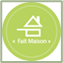 LUNDI MARDIMERCREDIC’EST VEGETARIEN !JEUDIVENDREDIEntréeMelonSaladeMOUTARDETomates croc au selCarottes râpéesMOUTARDESalade du chefMOUTARDE/PEUT CONTENIR DES TRACES DE LACTOSE VPOJambon cruPouletSalade de lentilles composéMOUTARDE / PEUT CONTENIR DES TRACES DE LACTOSE ChipolatasRiz espagnol au poissonPOISSON / PEUT CONTENIR DES TRACES DE FRUIT DE MER AccompPâtes au pestoGLUTEN/ FRUIT A COQUE/ LACTOSEFritesSalade de lentilles composéMOUTARDE / PEUT CONTENIR DES TRACES DE LACTOSE Semoule en sauceGLUTENRiz espagnol au poissonPOISSON / PEUT CONTENIR DES TRACES DE FRUIT DE MER FromageFromageLACTOSEYaourtLACTOSEFruit de saisonYaourtLACTOSEFruitDessertFruitPastèqueCrème vanille LACTOSE / ŒUFAbricotGlacePEUT CONTENIR DES TRACES DE LACTOSE 